                                                                                                                                                                                               Утверждаю:  _______________ /О.Н. Тарасова/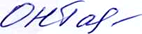 Начальник отдела образования администрации                                                                                                                                                              Краснотуранского района                                                                                                                                                              приказ № 68 от 31.05.2022ДОРОЖНАЯ КАРТА ПО  РАЗВИТИЮ МУНИЦИПАЛЬНОЙ СИСТЕМЫ ОЦЕНКИ КАЧЕСТВА ОБРАЗОВАНИЯ ДОШКОЛЬНЫХ УЧРЕЖДЕНИЙВ КРАСНОТУРАНСКОМ РАЙОНЕ Паспорт «дорожной карты»по развитию муниципальной системы оценки качества образования дошкольных учреждений в Краснотуранском  районе на 2022-2025годыПЛАН МЕРОПРИЯТИЙ «ДОРОЖНАЯ КАРТА» ПО РАЗВИТИЮ МУНИЦИПАЛЬНОЙ СИСТЕМЫ  ОЦЕНКИ  КАЧЕСТВА ОБРАЗОВАНИЯ ДОШКОЛЬНЫХ УЧРЕЖДЕНИЙ В КРАСНОТУРАНСКОМ РАЙОНЕ НА 2022-2025  ГОДЫ1ЦелиСоздание системы оценки эффективности дошкольного образования, направленной на повышение качества образованияповышение качества образовательных программ дошкольного образованияповышение качества содержания образовательной деятельности в ДОО (социально-коммуникативное развитие, познавательное развитие, речевое развитие, художественно-эстетическое развитие, физическое развитие)повышение качества образовательных условий в ДОО (кадровые условия, развивающая предметно- пространственная среда, психолого-педагогические условия)повышение качества реализации адаптированных основных образовательных программ в ДООпо качеству взаимодействия с семьей (участие семьи в образовательной деятельности, удовлетворённость семьи образовательными услугами, индивидуальная поддержка развития детей в семьеобеспечение здоровья, безопасности и качества услуг по присмотру и уходуповышение качества управления в ДОО2Ожидаемый результатНаличие обоснованной муниципальной системы  оценки качества образования дошкольных учрежденийв Краснотуранском районе на 2022-2025 годы.3Показатели реализации дорожной карты – достижения ожидаемого результата.Показатели:В соответствии с целями и комплексом мерналичие необходимого и достаточного состава нормативных документовучастие в независимой оценке качества работы дошкольных образовательных организаций;рейтингование дошкольных образовательных организаций (мониторинг);демонстрация позитивной динамики по результатам оценки качества профессиональной деятельности руководящих и педагогических кадров;проведение не менее 2  совещаний с руководителями ДОО по вопросам оценки качества дошкольного образования;проведение муниципального ежегодного августовского совещания, включающего вопросы оценки эффективности  деятельности руководителя дошкольной образовательной организации;осуществление в полном объеме мероприятий «дорожной карты»:по качеству образовательных программ дошкольного образованияпо качеству содержания образовательной деятельности в ДОО (социально-коммуникативное развитие, познавательное развитие, речевое развитие, художественно-эстетическое развитие, физическое развитие)по качеству образовательных условий в ДОО (кадровые условия, развивающая предметно-пространственная среда, психолого-педагогические условия)по качеству реализации адаптированных основных образовательных программ в ДООпо качеству взаимодействия с семьей (участие семьи в образовательной деятельности, удовлетворённость семьи образовательными услугами, индивидуальная поддержка развития детей в семье)по обеспечению здоровья, безопасности и качеству услуг по присмотру и уходупо повышению качества управления в ДООДоступность дошкольного образования для детей в возрасте от 1,5  до 7 лет.Доля дошкольных образовательных организаций, в которых созданы условия для инклюзивного образования детей-инвалидов, в общем количестве дошкольных образовательных организаций.Доля	дошкольных учреждений, имеющих	высокие	показатели	по	качеству	содержанияобразовательной деятельности.Доля педагогических и руководящих работников учреждений образования, прошедших в течение последних трех лет повышение квалификации или профессиональную переподготовку, в общей численностипедагогических и руководящих работников учреждений образования.Удельный вес педагогических и руководящих работников с высшим образованием в общей численности педагогических и руководящих работников учреждений образования.Количество и качество услуг психолого-педагогической, методической и консультативной помощи родителям (законным представителям) детей.Доля граждан, положительно оценивших качество услуг психолого-педагогической, методическойи консультативной помощи, от общего числа обратившихся за получением услугиДоля воспитанников, охваченных дополнительными образовательными услугами (5-7 лет)Доля воспитанников, участвующих в конкурсах на Всероссийском, региональном, муниципальном, уровняхДоля родителей (законных представителей) положительно оценивших качество образовательных услугМетоды сбора и обработкиинформации-	Математические, статистические, графические, табличные. С помощью традиционных форм (мониторинг деятельности ДОО по установленным показателям, анализ материалов и документов (Отчеты ДОО, статотчеты, др.)4Источники информацииФИС ОКО;Данные МКДО (федерального)Данные муниципальных оценочных процедур ДОУ.По информации из проведенных опросов, анкетирований, тестирований, онлайн-опросов, самооценок, самообследований и т.д.)5Мониторинг показателей (мониторинг по неэффективным показателям и/или показателям с негативными последствиями не учитывается)Виды мониторингов:-информационный (отчетные документы, процедуры представления документов);- сравнительный (динамика представленных результатов);Об обеспечении гарантий прав несовершеннолетних на получение общедоступного и бесплатного дошкольного образования по основным образовательным программам дошкольного образования;О	соблюдении	в	ДОО	соответствия	обязательных	требований	федерального	государственногообразовательного	стандарта	дошкольного	образования	(далее	-	Стандарт)	к	структуре	и	объему образовательных программ;О соблюдении в ДОО соответствия обязательных требований федерального государственного образовательного стандарта дошкольного образования к условиям реализации программы:Требования к психолого-педагогическим условиям реализации основной образовательной программы дошкольного образования, в том числе по вопросу соответствия созданных условий для получения образования детьми с ограниченными возможностями здоровья, детей-инвалидов; мониторинг количества и качества услуг психолого-педагогической, методической и консультативной помощи родителям (законным представителям) детей; поддержка родителей (законных представителей) в воспитании детей, охране и укреплении их здоровья, вовлечение семей непосредственно в образовательную деятельность.Требования к развивающей предметно-пространственной среде;Требования к кадровым условиям реализации Программы;Требования к материально-техническим условиям реализации основной образовательной программы дошкольного образования.Требования Стандарта к результатам освоения основной образовательной программы дошкольного образования.6Анализ. Адресные рекомендации.Анализ, аналитические отчеты по выполнению дорожной карты, мониторинга проведенных исследований.Размещение адресных рекомендаций и аналитических материалов по итогам мониторинга: представление в ДОО, размещение на сайтах ДОО.7Меры, управленческие решениямероприятия с руководителями дошкольных образовательных организаций, направленные на повышение качества подготовки воспитанников: конференции, совещания, семинары, обмен педагогическим опытомприказы	отдела образования по результатам проведенного анализа.8Анализэффективности принятых меронлайн и офлайн совещания;конференции;совещания с руководителями ДОО в  отделе образования;№ п/пМероприятиеСроки исполненияОтветственные исполнители            1. Целеполагание.Нормативно-правовое обеспечение развития муниципальной системы оценки качества дошкольного образования в Краснотуранском районе            1. Целеполагание.Нормативно-правовое обеспечение развития муниципальной системы оценки качества дошкольного образования в Краснотуранском районе            1. Целеполагание.Нормативно-правовое обеспечение развития муниципальной системы оценки качества дошкольного образования в Краснотуранском районе            1. Целеполагание.Нормативно-правовое обеспечение развития муниципальной системы оценки качества дошкольного образования в Краснотуранском районе1.1.Разработка и утверждение Муниципальной программы мониторинга качества дошкольного образование в Краснотуранском  районе  до 2025 года Март, 2021Методический  кабинет  отдела образования администрации Краснотуранского  района 1.2.Разработка и утверждение дорожной карты по развитию муниципальной системы оценки качества образования дошкольных учреждений в Краснотуранском районе на 2022- 2025 годыИюнь, 2022Методический  кабинет  отдела образования администрации Краснотуранского  района1.3.Разработка	и	утверждение	пакета документов:Перечень муниципальных процедур по оценки качества образования;Разработка и утверждение муниципального порядка	проведения	 оценки	качества образования	дошкольных образовательных учрежденийРазработка и утверждение Порядка проведения процедур по оценки качества образования дошкольных2022 год Методический  кабинет  отдела   образования администрации Краснотуранского  районаобразовательных учрежденийсоздание условий для реализации основных образовательных программ в дошкольных организациях в соответствии с ФГОС дошкольного образования;регулирование	нормативного правового обеспечения системы дошкольного образования;обеспечение		условий	для здоровьесбережения и физического развития дошкольников	в		образовательных организациях;развитие	механизмов		 диагностики		и сопровождения	детей		с	учетом	их индивидуальных потребностей, способностей и	особенностей		(адаптивные	модели образования дошкольников с ограниченными возможностями			здоровья, инклюзивное		 образование, развитие	 творческих способностей);реализация моделей духовно- нравственного воспитания дошкольников, основанных на региональных	приоритетах (православная		культура, гражданское,	патриотическое воспитание)                           II. Показатели. Методы сбора информации.                           II. Показатели. Методы сбора информации.                           II. Показатели. Методы сбора информации.                           II. Показатели. Методы сбора информации.2.1.по качеству образовательных программ дошкольного образованияпо качеству содержания образовательной деятельности в ДОО (социально- коммуникативное развитие,познавательное развитие, речевое развитие, художественно-эстетическое развитие, физическое развитие)по качеству образовательных условий вДОО (кадровые условия, развивающая предметно-пространственная среда, психолого-педагогические условия)по качеству реализации адаптированных основныхобразовательных программ в ДООпо качеству взаимодействия с семьей(участие семьи в образовательнойдеятельности, удовлетворённость семьи образовательными услугами, индивидуальная поддержка развитиядетей в семье)по обеспечению здоровья,безопасности и качеству услуг поприсмотру и уходупо повышению качества управления вДОО-Доступность дошкольного образования для детей в возрасте от 1,5 лет до 7 лет.-Доля дошкольных образовательных организаций, в которых созданы условия для инклюзивного образования детей-инвалидов, в общем количестве дошкольных образовательных организаций.2022 -2025 Методический  кабинет  отдела   образования администрации Краснотуранского  района, эксперты-Доля	дошкольных учреждений, имеющих высокие показатели по качеству содержания образовательной деятельности.-Доля педагогических и руководящих работников учреждений образования,прошедших в течение последних трех лет повышение квалификации или профессиональную переподготовку, в общей численности педагогических и руководящих работников учреждений образования.-Удельный вес педагогических и руководящих работников с высшим образованием в общей численности педагогических и руководящихработников учреждений образования.-Количество и качество услуг психолого-педагогической, методическойи консультативной помощи родителям (законным представителям)детей.-Доля граждан, положительно оценивших качество услуг психолого-педагогической, методической и консультативной помощи, от общего числа обратившихся за получением услуги.-Доля	воспитанников,	охваченных дополнительными образовательнымиуслугами (5-7 лет).-Доля воспитанников, участвующих в конкурсах на Всероссийском, региональном, муниципальном, уровнях.-Доля родителей (законных представителей) положительно	оценивших качество образовательных услуг.Разработка	и	утверждение системы показателей:-Положение	 о	муниципальной	системе	оценки качества	образования		дошкольного2.2.образования (далее – МСОКО ДО) с показателями и критериями, отражающими	продуктивность используемых форм и способов педагогической деятельности в становлении ключевых личностных качеств и в формировании способностей в соответствии	с	социально-нормативными возрастными характеристиками уровня развития, в том числе характеризующих степень готовности ребёнка к начальному этапу школьного периода жизни.-ФИС ОКО;-Данные муниципальныхоценочных процедур ДОУ.По информации из проведенных опросов, анкетирований, тестирований, онлайн-опросов, самооценок, самообследований и т.д.). Описание методов сбора информации по МСОКО ДО концептуальных и нормативных документах     2022-2025 г.Методический  кабинет  отдела   образования администрации Краснотуранского  района, эксперты                                        III. Мониторинг.                                        III. Мониторинг.                                        III. Мониторинг.                                        III. Мониторинг.3.1.Осуществление оценочных процедур в соответствии с утвержденным Порядком, направленных на оценку эффективностидеятельности дошкольной образовательной организации2022-2025Методический  кабинет  отдела   образования администрации Краснотуранского  района, эксперты3.2.Оценка качества профессиональной деятельности руководящих	и педагогических кадров.2022-2025Ашихмина В.А, специалист по кадрам3.3.Мониторинг	системы	дошкольного образования2022-2025Администрация ДООIV. Анализ. Адресные рекомендации.IV. Анализ. Адресные рекомендации.IV. Анализ. Адресные рекомендации.IV. Анализ. Адресные рекомендации.4.1.Подготовка аналитических отчетов по результатам каждой	оценочной	процедуры2022-2025Методический  кабинет  отдела   образования администрации Краснотуранского  района, эксперты4.3.Разработка адресных рекомендаций для ДОУ (размещение на сайтах отдела образования, ДОУ)2022-2025Методический  кабинет  отдела   образования администрации Краснотуранского  района, специалисты отдела образованияV. Меры. Управленческие решения.5.1.Принятие		конкретных		мер,		управленческих решений по результатам	анализа	оценки эффективности		деятельности дошкольной образовательной	организации, направленных на достижение поставленных	целей	с	учетом	выявленных проблемных областей2022-2025Методический  кабинет  отдела   образования администрации Краснотуранского  района, специалисты отдела образования5.2.Организация повышения квалификации  администрации ДОО,  педагогов ДОО по вопросам использования результатов оценочных процедур общероссийского и регионального уровней; по вопросам	осуществления аналитической деятельности с использованием современных методов анализа (включая статистические методы)2022-2025Методический  кабинет  отдела   образования администрации Краснотуранского  района, специалисты отдела образования5.3.Распространение инновационного опыта успешного развития оценки качества образования ДОО через проведение семинаров, участие в  работе методических обьединениях, круглых столов2022-2025Методический  кабинет  отдела   образования администрации Краснотуранского  района, специалисты отдела образованияVI. Анализ эффективности принятых мер.VI. Анализ эффективности принятых мер.VI. Анализ эффективности принятых мер.VI. Анализ эффективности принятых мер.5.1.Участие в муниципальных совещаниях по анализу эффективности принятых мер по каждой оценочной процедуре2022-2025Методический  кабинет  отдела   образования администрации Краснотуранского  района, специалисты отдела образования5.2.Обсуждение	вопросов	МСОКО	на августовских конференциях2022-2025Методический  кабинет  отдела   образования администрации Краснотуранского  района, специалисты отдела образования5.3.Участие в  региональных и проведение муниципальных совещаний по анализу эффективности принятых мер по вопросам оценки эффективности деятельности	дошкольной образовательной организации2022-2025Методический  кабинет  отдела   образования администрации Краснотуранского  района, специалисты отдела образования